        AOHMassage Program 2023-5AOHMassage Foundation Program includesF1: Subtle Body includes FREE 1 CE Ethics Values & 5-Elements Class, F2: Touch, F3: ReflexologyAll available either in-person or online anytime CE Broker (FL)All Classes approved by FL Board of Health and NCBTMBAll Foundation Classes are prerequisites for the Hands-On In-Person Classes  which include Signature AOHMassage Organic OilAOHMassage 1: Front of the Body  & AOHMassage 2: Back of the BodyAOHMassage Hands-On Week-Long Intensive includes all of the above classes In-Person. 34 CE’s  SPECIAL PRICINGF1,F2,F3 may be completed online, webinar, in-person or an Overview of AOHMassage may be completed before the Hands-On Class.**A Massage with Alvina or approved therapist is recommended.Also available 2 CE Ethical Wisdom Class in-person, webinar or anytime.AOHMassage Weekend includes a review (Overview) of F1, F2,F3 Classes,  optional Ethical Wisdom Class, and 2-days of AOHMassage Practicum SPECIAL PRICINGPlease join long-time Massage Teacher Alvina Quatrano for the AOHMassage Hands-On Massage Classes!!!  Check Links for Dates!!!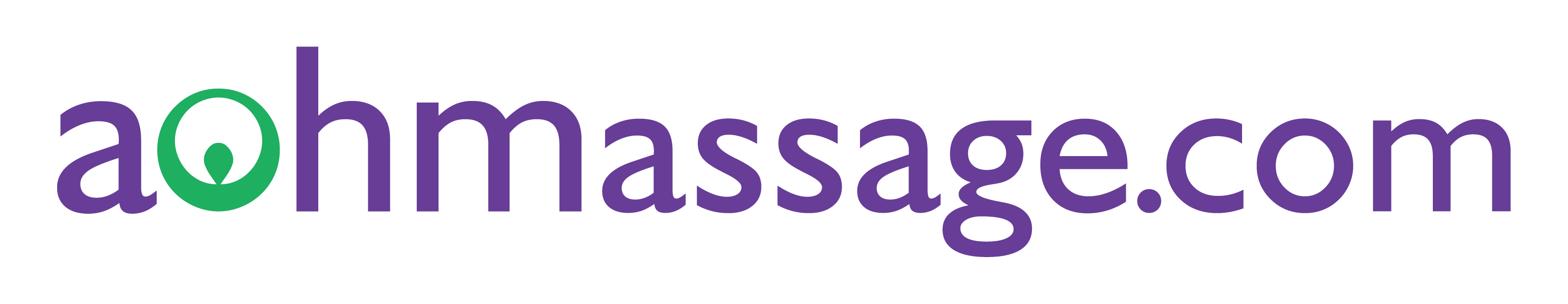                                 Alvina Quatrano, Licensed Massage Therapist
                         MA50896  FL Provider 50-9777, NCBTMB  Provider 451544-11       732-266-5276  |  alvinaq@aohmassage.com  |  3323 Olympic Drive #721, Naples, FL 34105Google Forms Survey  (Include with email)to determine preferred pricing, locations & times of year and ask if willing to sponsor classes in other locations.Gifts (To send with email staggered through year)Makko-Ho Stretches Self-Care VideosSelf-Massage VideoMeridian Massage for Self-Care Video